Updated: 11/04/2018Topic: AcademicWorks Sole Source ProviderBlackbaud, Inc. is the sole entity responsible for development, sales and support of the AcademicWorks Scholarship Management Platform for Higher Education (also known as Blackbaud Award Management).  This solution incorporates a number of features that make it unique from other offerings available in the market today.  These features include: Automated Student Information System Integration – AcademicWorks has the ability to establish a nightly automated process that receives data pushed from the campus student information system (i.e., Banner® by Ellucian, Colleague® by Ellucian, PeopleSoft, Jenzabar, etc.).   The campus determines what student data fields are pushed from the student information system to AcademicWorks.  Through this automated data import process, AcademicWorks assumes the responsibility to identify students who have been updated since the previous day’s import and apply these changes to their scholarship profile record. Support for Multiple Scholarship Application Methods - AcademicWorks allows campuses to designate three different student application methods within the system for any scholarship opportunity. These include: Auto-Match - This method allows students meeting specific scholarship criteria to be automatically matched and applied to scholarships for which they are eligible.   Apply - This method will recommend scholarships that students may wish to consider based on the information contained within their application form, prompting students to complete required scholarship-specific questions. External - This method will display scholarships that students may wish to consider outside of the campus (i.e., community foundations, private scholarship providers, etc.) Departmental Scope – AcademicWorks allows a college or university to create custom groups when assigning appropriate access of scholarship funds to approved scholarship administrators across the various colleges and departments. Custom Roles – When providing various users access to the scholarship platform, campuses may also assign the person to a custom role.   These roles may be used to provide appropriate levels of view/edit permissions for scholarship fund configurations, student applications, and scholarship awards.   Common roles created by various colleges and universities include Scholarship Administrators, Donor Relations, Financial Aid, Information Technology, Student Assistants, and more. Scholarship-Specific Cycles – AcademicWorks allows the campus to define the start date, end date, review date, and archive dates on a scholarship-by-scholarship basis.  This flexibility enables the campus to use the system in support of different types of scholarships that may overlap across different start, end, and review dates.   Further, campuses may extend the end date for one particular scholarship without impacting the close date for other opportunities.   This flexibility also prevents the campus from having to create separate applications for each scholarship type of cycle, therefore requiring less effort from students.  Scholarship Renewal Management - AcademicWorks is the only solution that allows a campus to manage future scholarship award iterations and disbursements.  This solution automatically tracks student compliance with renewal requirements using imported student record data without requiring the student to complete a new scholarship application, improving the accuracy and compliance associated with administering renewable scholarship awards.  AcademicWorks will automatically highlight awards that have fallen out of compliance with renewal requirements.  In addition, this module allows the campus to review all future renewal commitments by student, fund, or term and easily produce reports on award disbursements for further analysis and import into other systems.Conditional Applications – AcademicWorks will automatically match students to College-specific “Conditional” scholarship applications based on the imported student data and the preferences of their enrolled College.  This results in the generation of a dynamic application for cohorts of students, expanding the auto-apply feature for those Colleges that use a separate scholarship application to qualify students to multiple scholarship opportunities within that College.Donor Profiles - AcademicWorks allows campuses to create unique donor profiles, showcasing a donor’s contribution to the institution. These donor profiles can be linked to unique scholarship listings and electronic offer letters, allowing students to better target their thank-you letters and to elevate the status of the donor within the campus community. Multi-Year Data Storage- For reporting and compliance purposes, AcademicWorks allows clients to store and easily access award data from multiple award cycles.  There are no restrictions in the AcademicWorks system to the number of students and scholarships stored and archived. Client Accessible Site Configuration- AcademicWorks allows campus system administrators to configure field attributes for virtually any application form field through a convenient administrative interface. Using this interface, clients can create (or modify) form fields, set security and the type of fields, and configure field level instructions for applicants.   Further, the campus will have the ability to modify configurations related to automated email messaging, on-screen notifications, application rating rubrics, system site branding, and more.   These items taken together constitute a unique feature set that is not available through any other product on the market today.  If you have any questions regarding the unique functions of the AcademicWorks solution, please feel free to contact us.  We appreciate your interest in AcademicWorks and look forward to working with your institution!Sincerely, 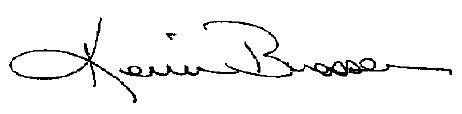 Kevin BresserDirector of SalesBlackbaud Award Management (512) 699-5531Kevin.Bresser@blackbaud.com